Simms Manufacturing is considering two alternative investment proposals with the following data:			How long is the payback period for Proposal X?Answer 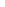 